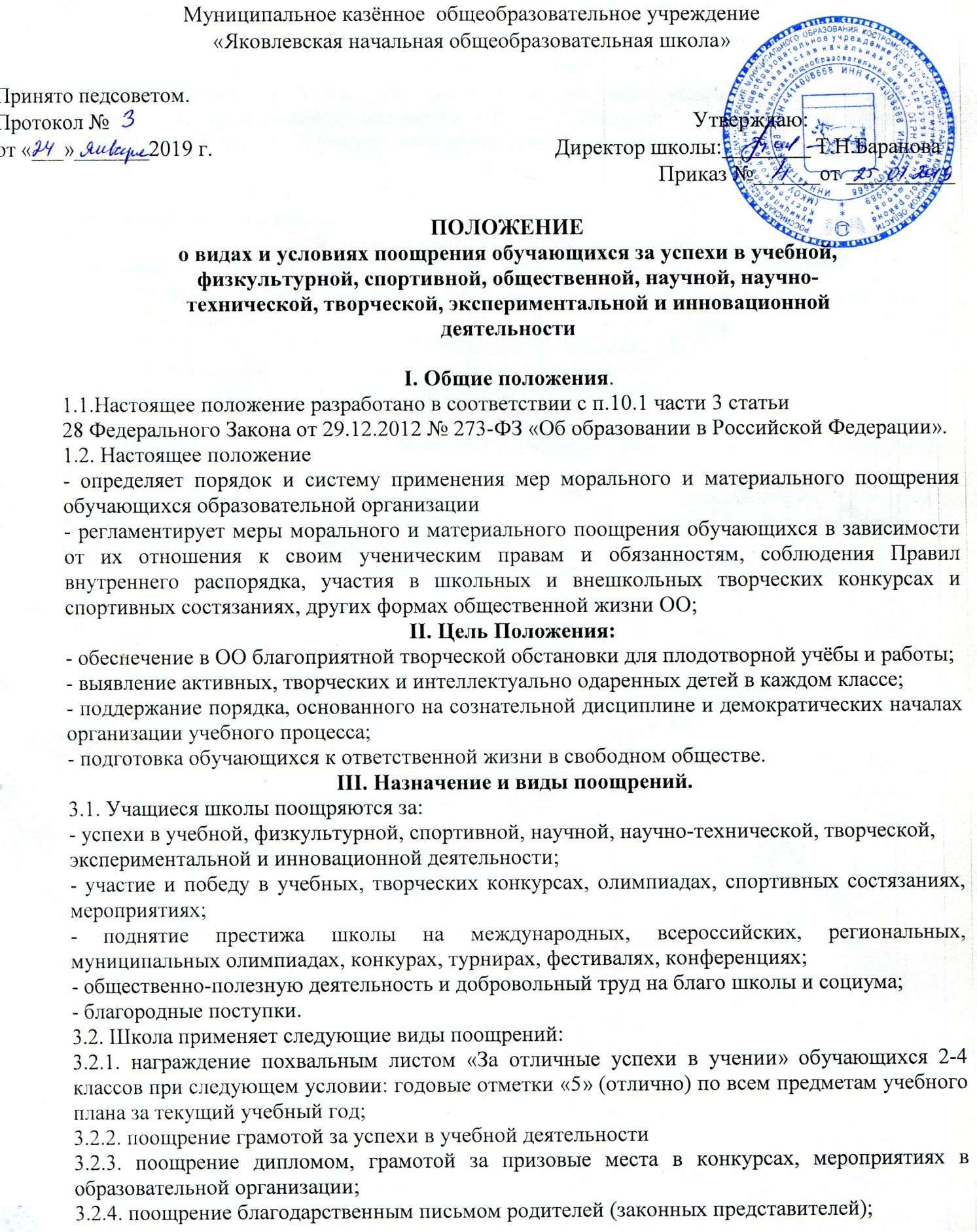 3.2.5. занесение портрета обучающегося на стенд « Ими гордится школа»;3.2.6. ходатайство о поощрении обучающегося в вышестоящие органы.IV. Выдвижение4.1. Для награждения похвальным листом «За отличные успехи в учении» классный руководитель предоставляет ведомость отметок. Решение о награждении принимает Педагогический совет, директор школы закрепляет решение Педагогического совета в приказе.4.2. Другие поощрения применяются директором по представлению Педагогического совета, или классного руководителя. V. Принципы применения поощрений.5.1.Применение мер поощрения основано на следующих принципах:- единства требований и равенства условий применения поощрений для всех обучающихся;- широкой гласности;- поощрения исключительно за личные заслуги и достижения;- стимулирования эффективности и качества деятельности;- взаимосвязи системы морального и материального поощрения.VI. Бланки наградных документов.6.1. Похвальный лист «За отличные успехи в учении»  фиксируется в книге учёта выдачи похвальных листов .6.2.Благодарность, благодарственное письмо, грамота, диплом оформляется на типографском бланке или бланке, самостоятельно изготовленном ОО, в произвольной форме, заверяется подписью директора ОО и печатью ОО, ставится дата.6.3. Вручение всех видов поощрений осуществляется в торжественной обстановке.